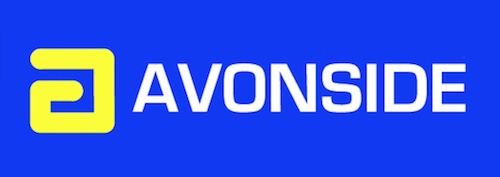 Websitewww.Avonside.StudioTechnical skillsProficient in Adobe Audition, Adobe Premiere Rush, Headliner, & WeeblyWorking knowledge of Myriad playout & CleanfeedLive, As Live studio recording and home studio pre-recordsPodcast hosting & distribution to planned social media schedule Post-production & mastering for broadcast Proficient in remote working with un-techsavvy people using Zoom & tape sync
Production skillsRadio drama direction and recording on location & studio with professional, amateur and child actors.  Awarded First for Radio Drama in BA Hons degree6 years production of comedy panel show including location recordingPitching documentary, podcast, formats to national & local radio Research, development, scripting, talent booking, contracts, budgeting Segment production: interviewing artists, professionals & activistsPeople skillsProject management using Trello, Google drive and social media co-workingArtist mentoring and facilitating groups in voluntary sector27 years’ clinical experience as Dramatherapist, Counsellor and trainer working in health, education and social care settingsAwards2019 Charles Parker Prize for Best Student Radio Feature - winner The Flapper2020 Charles Parker prize for Best Student Radio Feature - runner up The Map of KeynshamEducation2019 MA Radio Documentary, University of the West of England.2010 Diploma in Counselling Re.Vision Centre for Psychosynthesis.1993 Advanced Diploma in the use of Movement & Drama in Therapy (Sesame) Central School of Speech & Drama, University of London.
1989 BA Hons Drama & Theatre Studies Royal Holloway & Bedford New College, University of London.Broadcast & CommissionedRulebreakers (BBC World Service, August 2020)Assistant producer on 28-minute profile of Lauri Love, the computer hacker who successfully fought extradition to the US on the grounds of its unsafe treatment of people with disabilities. I Say A Little Prayer (in development)5-minute reflections on guiding mottos, quotations and prayers. https://soundcloud.com/bruce-guthrie-1/sets/i-say-a-little-prayerCroydon Handbag (Museum of Croydon, Summer 2020)'We're off to see a man about a handbag' 4 queer nuns meet an 84-year-old LGBT activisthttps://soundcloud.com/bruce-guthrie-1/croydon-handbagThe Map of Keynsham (BBC Radio 4 Extra, Summer 2020) 2020 Charles Parker Prize Runner-upWhat really happened to a much-loved illuminated town map and my childhood sense of place?  https://soundcloud.com/bruce-guthrie-1/the-map-of-keynsham-2The Novel Game podcast (7 eps, April 2020)Comedy panel format with Robin Ince, Fenella Fudge, Marian Pashley & Stuart Flynn.https://anchor.fm/avonsidestudioExtra content show with studio guests, interviews & archive https://www.mixcloud.com/AvonsideStudio/Culture Shock (Ujima Radio in Bristol, April 2019 to present)Co-producer & presenter on 2-hour live arts and culture magazine with BAME focus. https://www.mixcloud.com/Ujima_Culture_Shock/12 Communities, 1 Bristol (BCfm in Bristol, August 2019)Hillfields 100.  Documentary celebrating 100 years of council housing in Bristol.https://soundcloud.com/bruce-guthrie-1/bcfm-hillfields-documentaryNew Storytellers – The Flapper (BBC Radio 4, July 2019)A memorial to a much-missed matriarch told through a single household object. One of the five winners of the 2019 Charles Parker prize. https://www.bbc.co.uk/programmes/m00075jcShroukie: Dancing Queer (Ujima Radio, February 2019)Profile of refugee electronics engineer who performs as a bearded belly dancer to raise funds for queer rights back homehttps://soundcloud.com/bruce-guthrie-1/shroukie-dancing-queerMental Health Matters (Radio Reverb in Brighton, 12 x 30m, January to December 2018)Producer/Presenter on monthly local magazine.  Topics included Relationship Counselling, Challenging Psychiatric diagnosis, Toxic masculinityhttps://soundcloud.com/bruce-guthrie-1/sets/mental-health-mattersThe Dedication Game (Radio Reverb in Brighton, 12 x 30m, January to December 2018)Host of formatted music and personal narrative show https://soundcloud.com/bruce-guthrie-1/sets/the-dedication-game